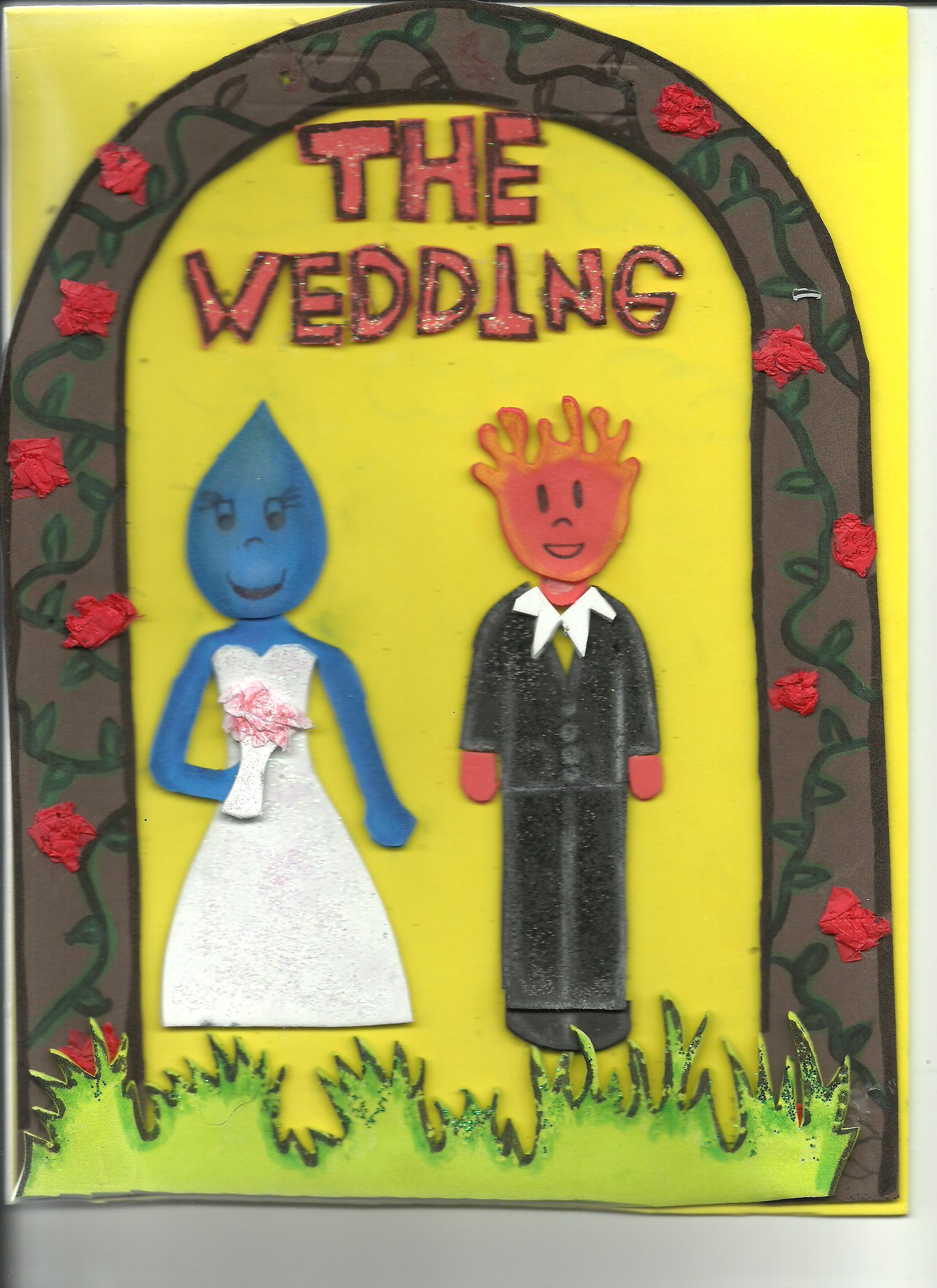 The wedding was at 7:00 pm. The bride wore a long white dress. The groom wore a black suit. He was very elegant.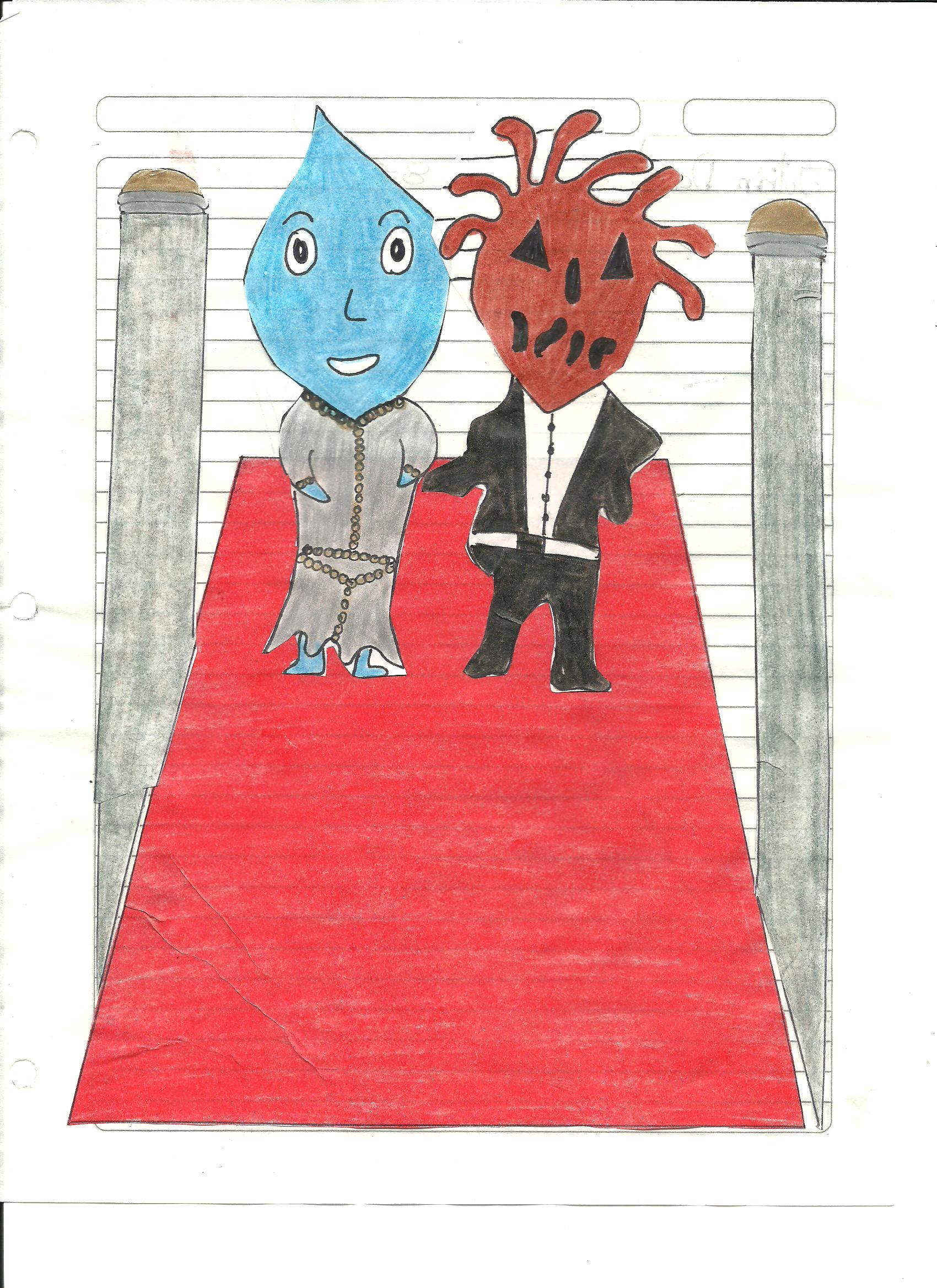 The wedding was at noon.  The groom wore a black  suit.  The bride wore gray dress with belt. She was a little scared.